                                          РОССИЙСКАЯ ФЕДЕРАЦИЯ                                                   Ивановская область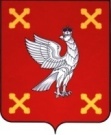 Администрация  Шуйского муниципального районаПОСТАНОВЛЕНИЕот 27.12.2018 № 1102-пг. ШуяО предоставлении разрешения на отклонение от предельных параметров разрешенного строительства объекта капитального строительства в границах  земельного участка с кадастровым номером 37:20:040414:25 (д. Фатьяново, дом 4) В соответствии со ст. 40 Градостроительного Кодекса РФ, Федеральным законом  от 06.10.2003 № 131-ФЗ «Об общих принципах организации местного самоуправления в Российской Федерации», Федеральным законом от 27.07.2010 № 210-ФЗ «Об организации предоставления государственных и муниципальных услуг», Уставом Шуйского муниципального района, заключением по результатам публичных слушаний от 24.12.2018 по вопросу предоставления разрешения на отклонение от предельных параметров разрешенного строительства объекта капитального строительства в границах земельного участка с кадастровым номером 37:20:040414:25, с учетом п. 1 протокола заседания комиссии по землепользованию и застройке Шуйского муниципального района от 27.12.2018 № 76, на основании заявления Шибнева В.Е. от 06.11.2018 №4883, Администрация Шуйского муниципального района постановляет:Предоставить разрешение на отклонение от предельных параметров разрешенного строительства объекта капитального строительства в границах земельного участка с кадастровым номером 37:20:040414:25, расположенного по адресу: Ивановская область, Шуйский район, 
д. Фатьяново, дом 4, общей площадью 1 650  кв.м, в части уменьшения минимального отступа индивидуального жилого дома  от красной линии улиц с пяти метров до одного метра (территориальная зона «Ж-1» – «Зона индивидуальной жилой застройки»). Контроль за исполнением настоящего постановления возложить на заместителя главы администрации Николаенко В.В.Постановление вступает в силу с момента его подписания.Глава Шуйского муниципального района                                 С.А. Бабанов